LÝ LỊCH BẢN THÂN:Họ và tên khai sinh:	Nam  Nữ Ngày tháng năm sinh:	 Nơi sinh:	Số điện thoại: 	Email:	Hộ khẩu thường trú:	Địa chỉ thường trú:	Địa chỉ liên lạc:	Dân tộc:	Tôn giáo:	Nghề nghiệp, chức vụ: 		Nơi làm việc:	Ngày vào Đoàn TNCS-HCM	Ngày vào Đảng (nếu có):		Diện chính sách ( thương binh, con liệt sĩ,  con gia đình có công cách mạng, vùng sâu, vùng xa – nếu có thì ghi):QUÁ TRÌNH ĐÀO TẠO:Đại học:Tốt nghiệp Trường/Viện:	Ngành học:	Loại hình đào tạo (chính qui/không chính quy):	Thời gian đào tạo: từ 	đến	Tên đề tài đồ án tốt nghiệp:	Người hướng dẫn:	Xếp loại tốt nghiệp:	 Xuất sắc	 Giỏi	 Khá		 TB-Khá	 Trung bìnhThạc sĩ:Tốt nghiệp Trường/Viện:	Ngành/chuyên ngành:	Loại hình đào tạo:	Thời gian đào tạo: từ 	đến	Tên đề tài luận văn thạc sĩ:	Cán bộ hướng dẫn:	Ngày và nơi bảo vệ luận văn thạc sĩ:	Tiến sĩ:Thực tập khoa học, kỹ thuật từ 	đến	Trường, viện, nước:	Nội dung thực tập:	Làm nghiên cứu sinh tại Trường/Viện:	Chuyên ngành:	Thời gian đào tạo: từ 	đến	Tên đề tài luận án tiến sĩ:	Tập thể cán bộ hướng dẫn:	Ngày và nơi bảo vệ luận án tiến sĩ:	Trình độ ngoại ngữ:Tiếng Anh: Đại học	  TOEFL: 	   IELTS:	        TOEIC:		 Bằng chuyên ngữ Nơi cấp, thời gian cấp:	Tiếng Pháp – trình độ: 	Tiếng Nga – trình độ: 	Tiếng Trung – trình độ: 	Tiếng Nhật – trình độ: 	 Các chứng chỉ sau đại học:Quá trình công tác (Từ khi học đại học):Kết quả hoạt động khoa học, kỹ thuật (bài báo cáo khoa học, đề tài nghiên cứu khoa học, giải thưởng khoa học các cấp, tham gia các hội nghị khoa học quốc tế, …):Khả năng chuyên môn, nguyện vọng hiện nay về hoạt động khoa học:Lời cam đoanTôi xin cam đoan những lời khai trên là đúng sự thật, nếu có điều gì sai trái tôi chịu trách nhiệm trước pháp luật.		…………………, ngày …… tháng …… năm 20….	Cơ quan/ địa phương xác nhận	Người khai ký tên	(Ký tên đóng dấu)	………………………………	………………………………Ghi chú: Học viên làm thành 02 bản gửi về Phòng Sau đại học theo qui định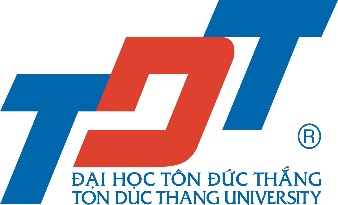 LÝ LỊCH KHOA HỌC(Dùng cho nghiên cứu sinh)STTNội dungThời gian cấpNơi cấpNgày tháng nămVị trí công việcĐơn vị công tácThành tích